Об утверждении состава комиссии по оценке адаптации к самостоятельной жизни лиц, ранее относившихся к категории детей -сирот и детей,  оставшихся без попечения родителей, лиц из числа детей -сирот и детей, оставшихся без попечения родителей, и достигших возраста 25 лет, имеющих право на обеспечение жилыми помещениями, претендующих на получение социальной выплаты на приобретение жилого помещения в собственность, удостоверяемой сертификатомВо исполнение Закона Приморского края от 23.12.2019 № 666-КЗ «О внесении изменений в отдельные законодательные акты Приморского края в области обеспечения жилыми помещениями детей- сирот, детей, оставшихся без попечения родителей, лиц из числа детей-сирот и детей, оставшихся без попечения родителей, на территории Приморского края», которым внесены изменения в Законы Приморского края от 24.12.2008 №433-КЗ «Об обеспечении жилыми помещениями детей-сирот, детей, оставшихся без попечения родителей, лиц из числа детей-сирот и детей, оставшихся без попечения родителей, на территории Приморского края», от 30.09.2019 № 572-КЗ «О наделении органов местного самоуправления районов, муниципальных и городских округов Приморского края отдельными государственными полномочиями в сфере опеки и попечительства, социальной поддержки детей,оставшихся без попечения родителей, и лиц, принявших на воспитание в семью детей, оставшихся без попечения родителей» от 06.12.2018 №412-КЗ «О наделении органов местного самоуправления муниципальных районов, муниципальных и городских округов Приморского края отдельными государственными полномочиями по обеспечению детей — сирот, детей, оставшихся без попечения родителей, лиц из числа детей -сирот и детей, оставшихся без попечения родителей жилыми помещениями, руководствуясь Уставом Арсеньевского городского округа, администрация Арсеньевского городского округаПОСТАНОВЛЯЕТ:1. Создать комиссию по оценке адаптации к самостоятельной жизни лиц, ранее относившихся к категории детей -сирот и детей, оставшихся без попечения родителей, лиц из числа детей -сирот и детей, оставшихся без попечения родителей, и достигших возраста 25 лет, имеющих право на обеспечение жилыми помещениями, претендующих на получение социальной выплаты на приобретение жилого помещения в собственность, удостоверяемой сертификатом (далее - Комиссия).2. Утвердить прилагаемый состав Комиссии.3. Организационному управлению администрации городского округа (Абрамова ) обеспечить размещение на официальном сайте администрации Арсеньевского городского округа настоящего постановления.4. Контроль за исполнением настоящего постановления возложить на и.о. заместителя главы администрации Пуха Н.П.Врио Главы городского округа							                 В.С.ПивеньУТВЕРЖДЕНпостановлением администрацииАрсеньевского городского округаот «13» февраля 2019 г. № 89 -паСОСТАВ КОМИССИИ по оценке адаптации к самостоятельной жизни лиц, ранее относившихся к категории детей -сирот и детей,  оставшихся без попечения родителей, лиц из числа детей -сирот и детей, оставшихся без попечения родителей, и достигших возраста 25 лет, имеющих право на обеспечение жилыми помещениями, претендующих на получение социальной выплаты на приобретение жилого помещения в собственность, удостоверяемой сертификатом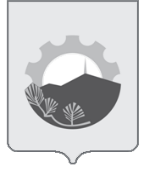 АДМИНИСТРАЦИЯ АРСЕНЬЕВСКОГО ГОРОДСКОГО ОКРУГА АДМИНИСТРАЦИЯ АРСЕНЬЕВСКОГО ГОРОДСКОГО ОКРУГА АДМИНИСТРАЦИЯ АРСЕНЬЕВСКОГО ГОРОДСКОГО ОКРУГА АДМИНИСТРАЦИЯ АРСЕНЬЕВСКОГО ГОРОДСКОГО ОКРУГА П О С Т А Н О В Л Е Н И ЕП О С Т А Н О В Л Е Н И ЕП О С Т А Н О В Л Е Н И ЕП О С Т А Н О В Л Е Н И Е13 февраля 2020 г.г.Арсеньев№89-паПредседатель:Еремченко Лиана    ВалентиновнаЗаместитель председателя:Лукьянчук Наталья Алексеевнаначальник отдела по учету и распределению жилья управления жизнеобеспечения администрации Арсеньевского городского округа;начальник управления опеки и попечительства администрации Арсеньевского городского округа;СекретарьКомиссии:Ольховик Юлия АлексеевнаЧлены комиссии:Ворогушина Елена ВладимировнаГоломидов Артем ИльичКашпура Наталья ВладимировнаМордань Денис Васильевичглавный специалист отдела по учету и распределению жилья управления жизнеобеспечения администрации Арсеньевского городского округа.главный специалист комиссии по делам несовершеннолетних и защите их прав управления образования администрации Арсеньевского городского округа;начальник управления жизнеобеспечения администрации Арсеньевского городского округа;председатель движения Приморского регионального отделения Всероссийского общественного движения «Матери России» Арсеньевского городского округа;старший инспектор отделения по Арсеньевскому городскому округу КГКУ "Центр социальной поддержки населения Приморского края".______________________________